Unit 4 Lesson 6: Tell and Act Out StoriesWU How Many Do You See: Add To (Warm up)Student Task StatementHow many do you see? 
How do you see them?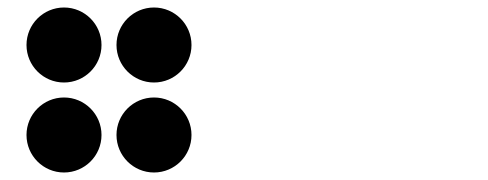 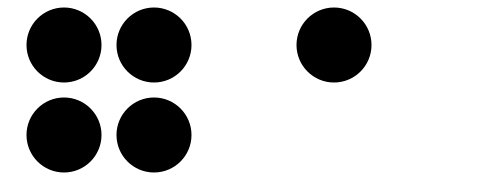 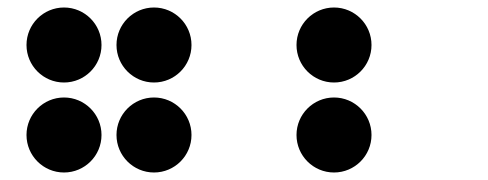 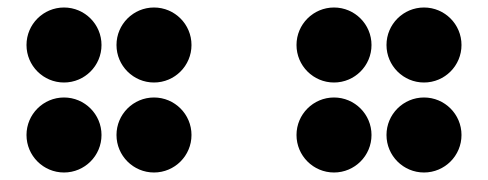 1 What is Happening?Student Task Statement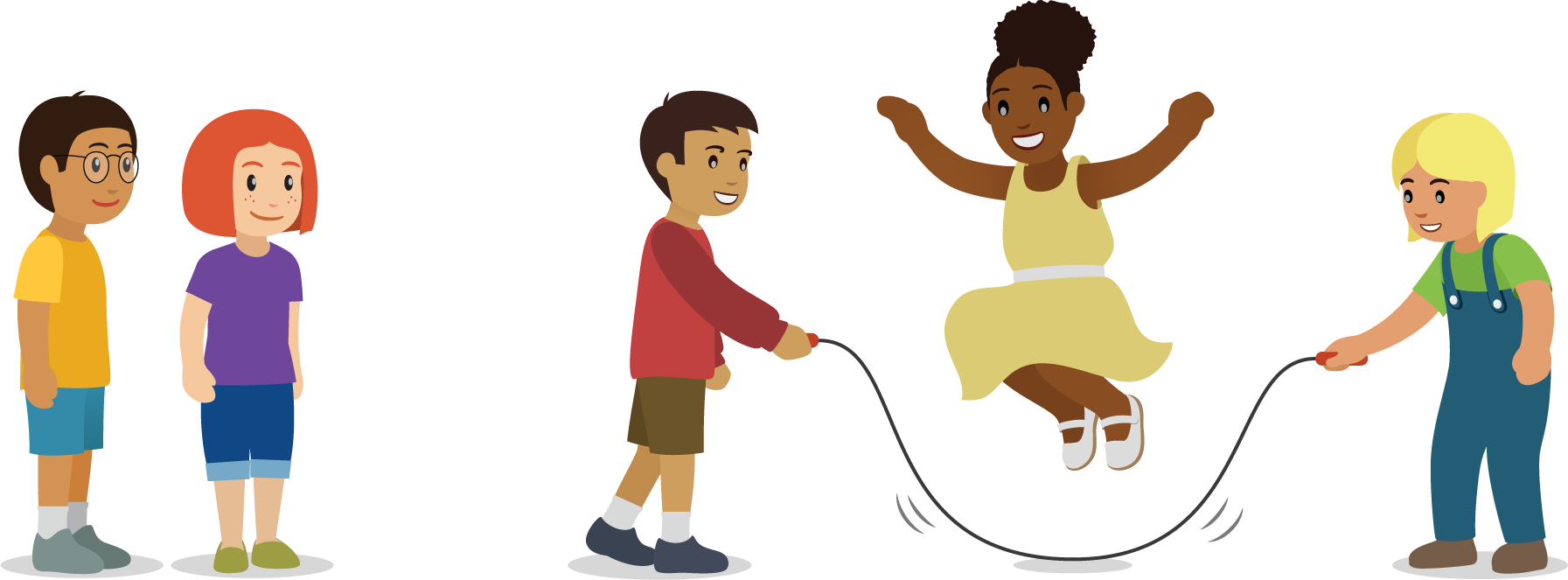 2 Act Out a StoryStudent Task StatementThere were 4 students jumping rope at recess.
2 more students came out to play with them.There were 6 students playing soccer at recess.
3 of the students had to go inside.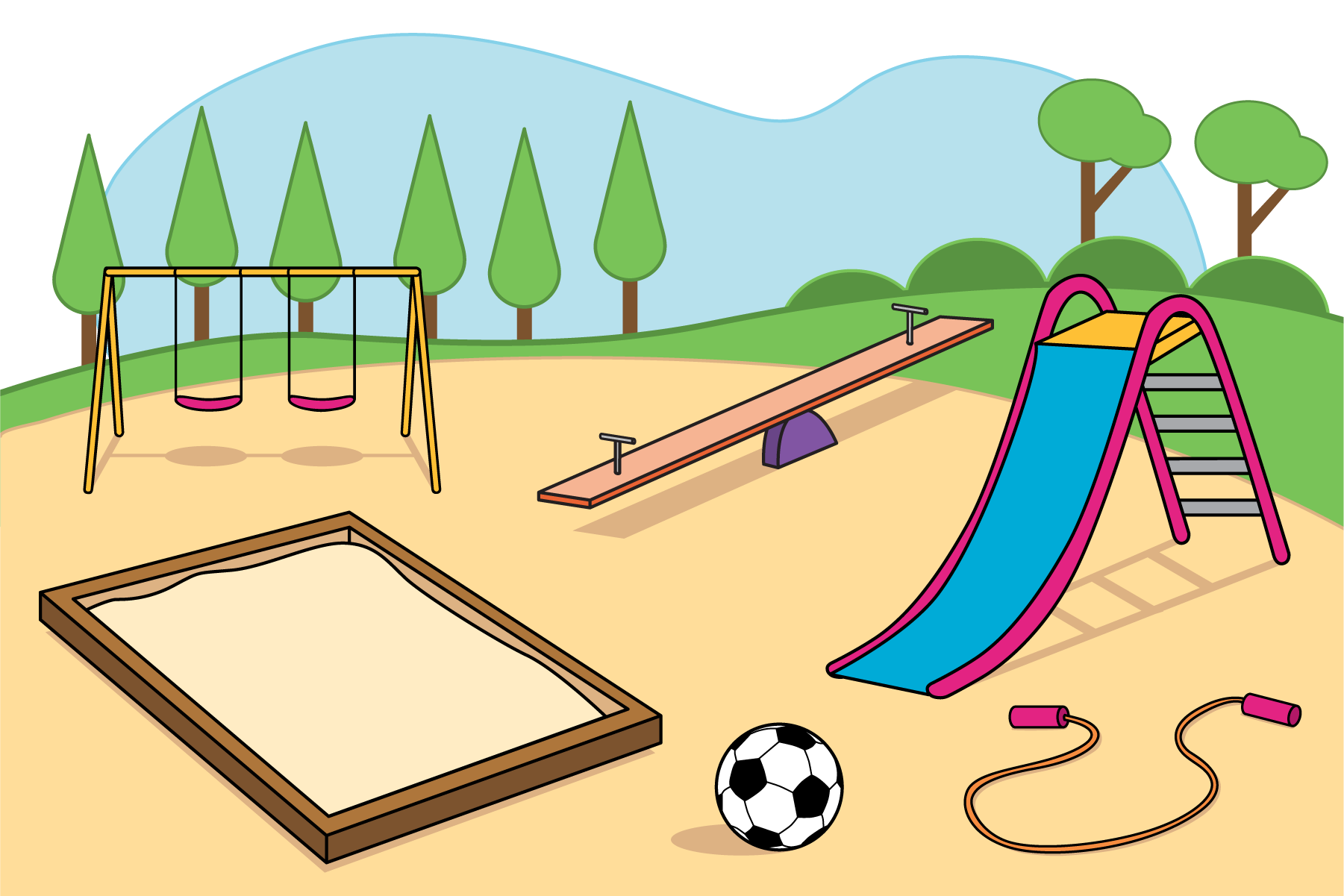 3 Introduce Subtraction Towers, ObjectsStudent Task StatementChoose a center.Subtraction Towers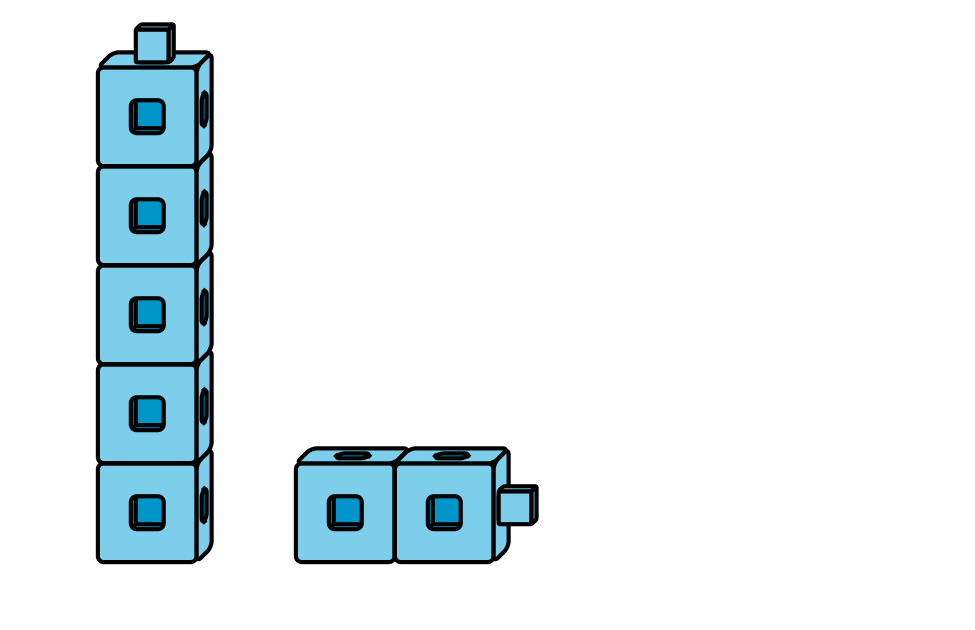 5-frames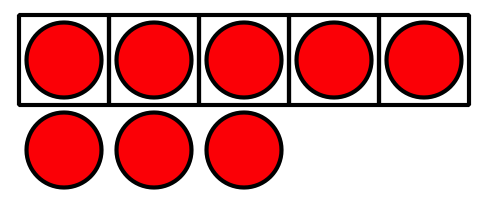 Build Shapes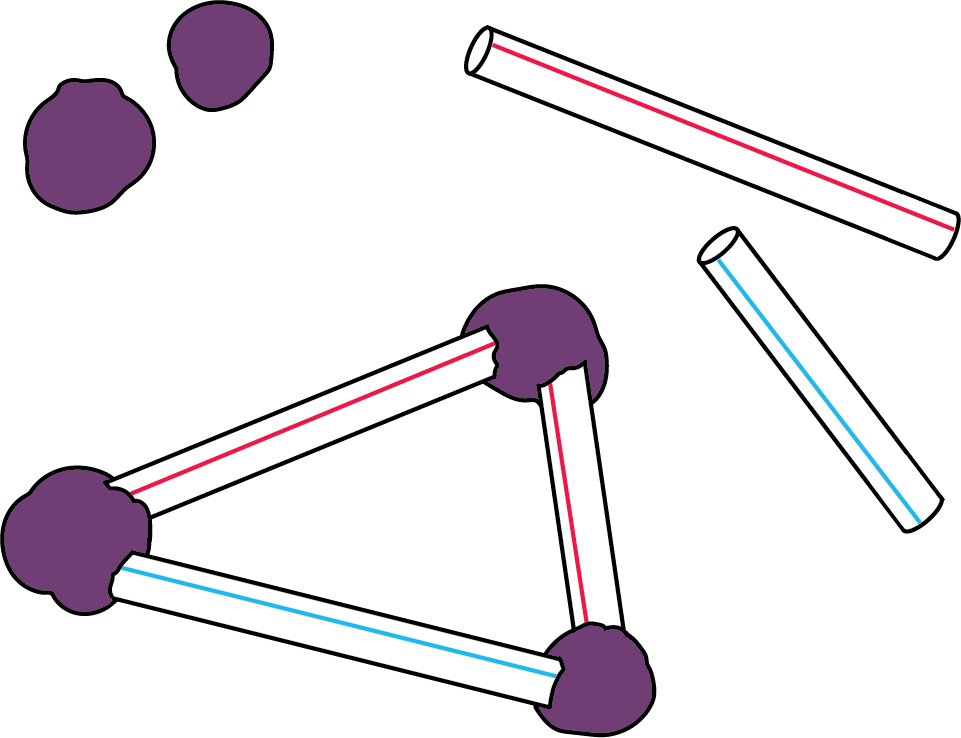 Counting Collections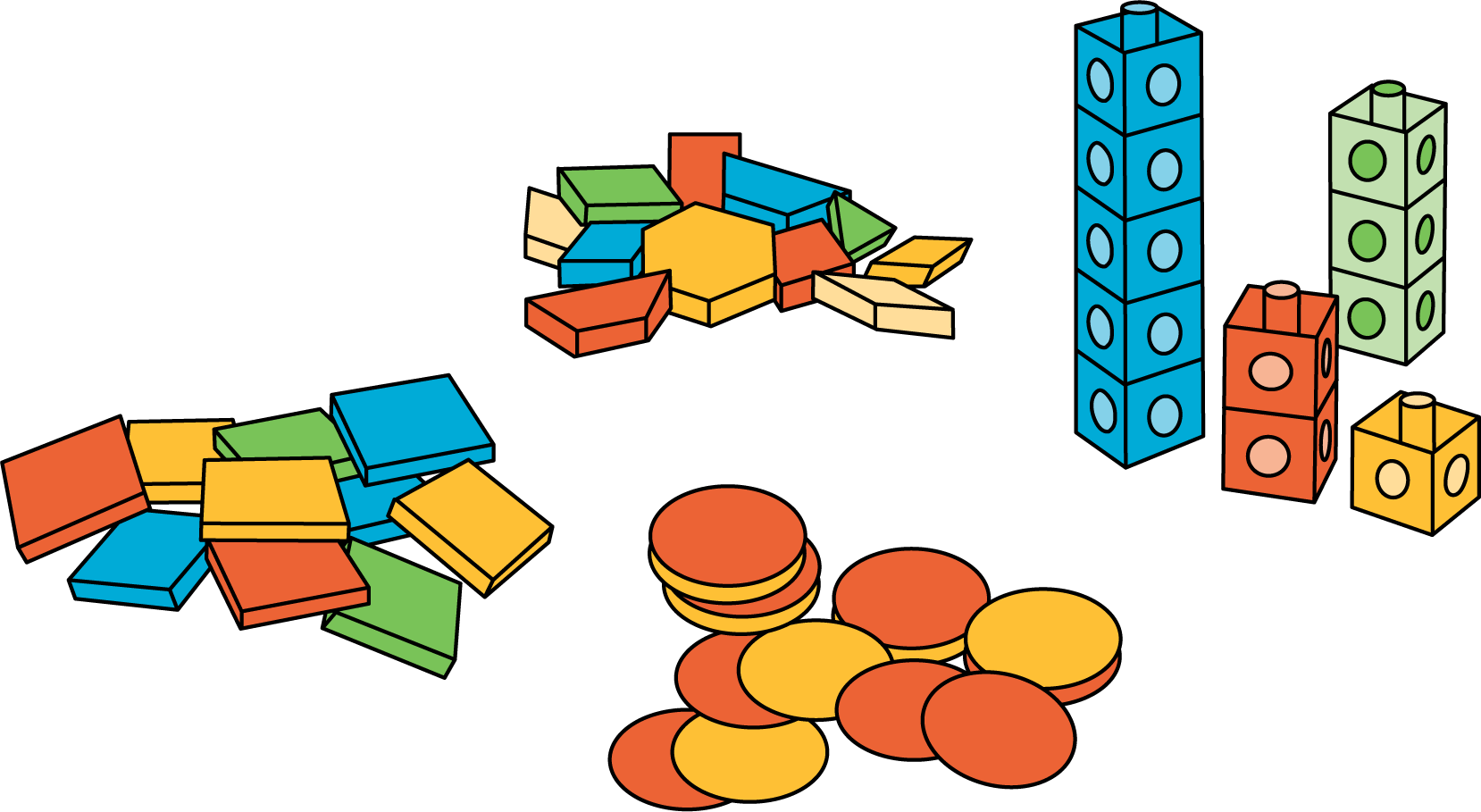 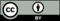 © CC BY 2021 Illustrative Mathematics®